ПОСТАНОВЛЕНИЕ10 ноября  2022 года                                       № 25                                                 с. Воробьевка«Об утверждении отчета об исполнении муниципального бюджета Воробьевского сельского муниципального образования за 9 месяцев  2022 года» В соответствии с Федеральным законом от 6 октября 2003 года № 131 –ФЗ «Об общих принципах организации местного самоуправления в Российской Федерации», Бюджетным Кодексом Российской Федерации, Положением о бюджетном процессе в Воробьевском сельском муниципальном образовании Республики Калмыкия, пунктом 1 статьи 7, пунктом 3 части 1 статьи 23 Устава Воробьевского сельского муниципального образования Республики Калмыкия, учитывая заключение Контрольно-ревизионной комиссии Приютненского районного муниципального образования, Администрация Воробьевского сельского муниципального образования Республики Калмыкияпостановляет:1. Утвердить прилагаемый отчет об исполнении муниципального бюджета Воробьевского сельского муниципального образования Республики Калмыкия за 9 месяцев 2022 года по доходам в сумме 636 296,72 рублей (Шестьсот тридцать шесть тысяч двести девяносто шесть рублей) 72 копейки, по расходам в сумме 1 353 451,78 рублей (Один миллион триста пятьдесят три тысячи четыреста пятьдесят один  рубль)  78 копеек  со следующими показателями:1) объем поступлений доходов бюджета за 9 месяцев 2022 года согласно приложению 1 к настоящему постановлению;2) расходы бюджета по разделам, подразделам классификации расходов бюджетов за 9 месяцев 2022года согласно приложению 2 к настоящему постановлению;4) источники финансирования дефицита бюджета за 9 месяцев 2022 года согласно приложению 3 к настоящему постановлению.2. Настоящее постановление разместить на официальном сайте в сети Интернет: http://воробьёвка.рф        4. Настоящее постановление вступает в силу с момента его официального опубликования (обнародования).Глава Воробьевского  сельского муниципального образования	Республики Калмыкия (ахлачи)                                                                            В.В. СокиркинАДМИНИСТРАЦИЯ ВОРОБЬЕВСКОГО СЕЛЬСКОГО МУНИЦИПАЛЬНОГО ОБРАЗОВАНИЯРЕСПУБЛИКИ КАЛМЫКИЯ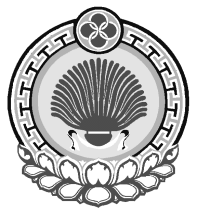 ХАЛЬМГ ТАҢҺЧИНВОРОБЬЕВСК СЕЛӘНӘ МУНИЦИПАЛЬН БYРДЭЦИНАДМИНИСТРАЦ359034, Россия, Республика Калмыкия, Приютненский район, с. Воробьевка, ул.Ленина, 59359034, Россия, Республика Калмыкия, Приютненский район, с. Воробьевка, ул.Ленина, 59359034, Россия, Республика Калмыкия, Приютненский район, с. Воробьевка, ул.Ленина, 59